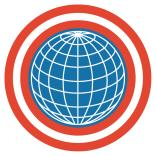 AUSLANDSÖSTERREICHER-WELTBUND (AÖWB) 
1010 Wien, Postgasse 6, Tel. +43 1 533 52 86, Fax: +4 
E-Mail: office.wien@weltbund.at; Homepage: www.weltbund.atAuslandsösterreicher sind stark an Doppelstaatsbürgerschaft interessiert. Ergebnisse einer neuen, weltweiten UmfrageVon Dr. Jürgen Em, Präsident des Auslandsösterreicher-WeltbundesVom 11. September 2019 bis 16. Oktober 2019 hat der AUSLANDSÖSTERREICHER-WELTBUND  eine für alle Auslandsösterreicher und Auslandsösterreicherinnen und „Herzensösterreicher“ und „Herzensösterreicherinnen“ offene Umfrage zum Thema Staatsbürgerschaft durchgeführt. Gefragt wurde unter anderem nach der Relevanz einer Staatsbürgerschaft, nach dem Interesse an einer Doppelstaatsbürgerschaft und nach dem Wissen über die Voraussetzungen für den Erwerb der Staatsbürgerschaft des Gastlandes und der Beibehaltung der österreichischen Staatsbürgerschaft. Die Befunde der Umfrage geben ein klares Bild von den Präferenzen der Befragten.Die große Mehrheit der Befragten (70%) lehnt die Nichtgewährung einer Doppelstaatsbürgerschaft stark ab; nimmt man jene dazu, die dies „eher“ ablehnen, sind es 85% (Abbildung 1). Ebenso viele befürworten stark, dass ÖsterreicherInnen im Ausland der Zugang zur Doppelstaatsbürgerschaft erleichtert werden sollte und fast 90% sind der Meinung, dass die Staatsbürgerschaft ein wichtiges Zeichen der Zugehörigkeit zu einem Land ist (Abbildung 1). 65% der Befragten sind am Erwerb der Staatsbürgerschaft ihres Aufenthaltslandes interessiert, allerdings nur dann, wenn sie die österreichische Staatsbürgerschaft beibehalten können (Abbildung 2). Die Hauptgründe für das Interesse an Doppelstaatsbürgerschaft sind, dass das Aufenthaltsland zur zweiten Heimat geworden ist, man auch an Wahlen im Aufenthaltsland teilnehmen und mehr Rechte im Aufenthaltsland haben möchte. Über 60% der Auslandsösterreicher und Auslandsösterreicherinnen haben sich schon erkundigt, was die Voraussetzungen für den Erwerb der Staatsbürgerschaft im Aufenthaltsland sind und fast 70% erfüllen diese bereits (Abbildung 3 a, b). Jedoch scheinen das Verfahren und der Prozess zur Beibehaltung der österreichischen Staatsbürgerschaft für den Großteil sehr kompliziert zu sein. Die Umfrage bestand aus 24 Fragen. Es wurden um die 1000 Rückantworten erwartet. Das Ziel wurde weit übertroffen; tatsächlich haben über 2.400 Personen teilgenommen. Auch dies zeigt, dass viele Auslandsösterreicher und Auslandsösterreicherinnen noch weiter stark mit Österreich verbunden sind. Die Verteilung der Umfrage erfolgte über den AUSLANDSÖSTERREICHER-WELTBUND Online Newsletter, Facebook und Versand an die österreichischen Vereine im Ausland mit der Bitte um Weiterleitung. Die meisten Rückantworten von Auslandsösterreichern und Auslandsösterreicherinnen kamen aus den Ländern Deutschland (23%), Großbritannien (15%), USA (13%) und Schweiz (10%). Die Hälfte der Befragten sind schon mehr als 20 Jahre im derzeitigen Aufenthaltsland. 80% der Befragten hatten vorher mindestens 20 Jahre in Österreich gelebt und 48% leben schon 20 Jahre oder länger im derzeitigen Aufenthaltsland (Abbildungen 5 und 6). Es handelt sich also um eine Gruppe mit starken biographischen Bindungen sowohl an Österreich als auch an das jeweilige Einwanderungsland.Auf Grund der hohen Anzahl von Rückantworten und der eindeutigen Ergebnisse wurde von den Auslandsösterreichern und Auslandsösterreicherinnen ein klares Zeichen gesetzt. Wir interpretieren dies als Auftrag, dass sich der AUSLANDSÖSTERREICHER-WELTBUND für eine einfache, geregelte und gerechte Vorgangsweise einsetzen soll, wenn Auslandsösterreicher und Auslandsösterreicherinnen um die Beibehaltung der Österreichischen Staatsbürgerschaft bei Annahme einer fremden Staatsbürgerschaft ansuchen. Abbildung 1: Zustimmung zu Aussagen über die Bedeutung der Staatsbürgerschaft und die 
                     Erleichterung der Doppelstaatsbürgerschaft	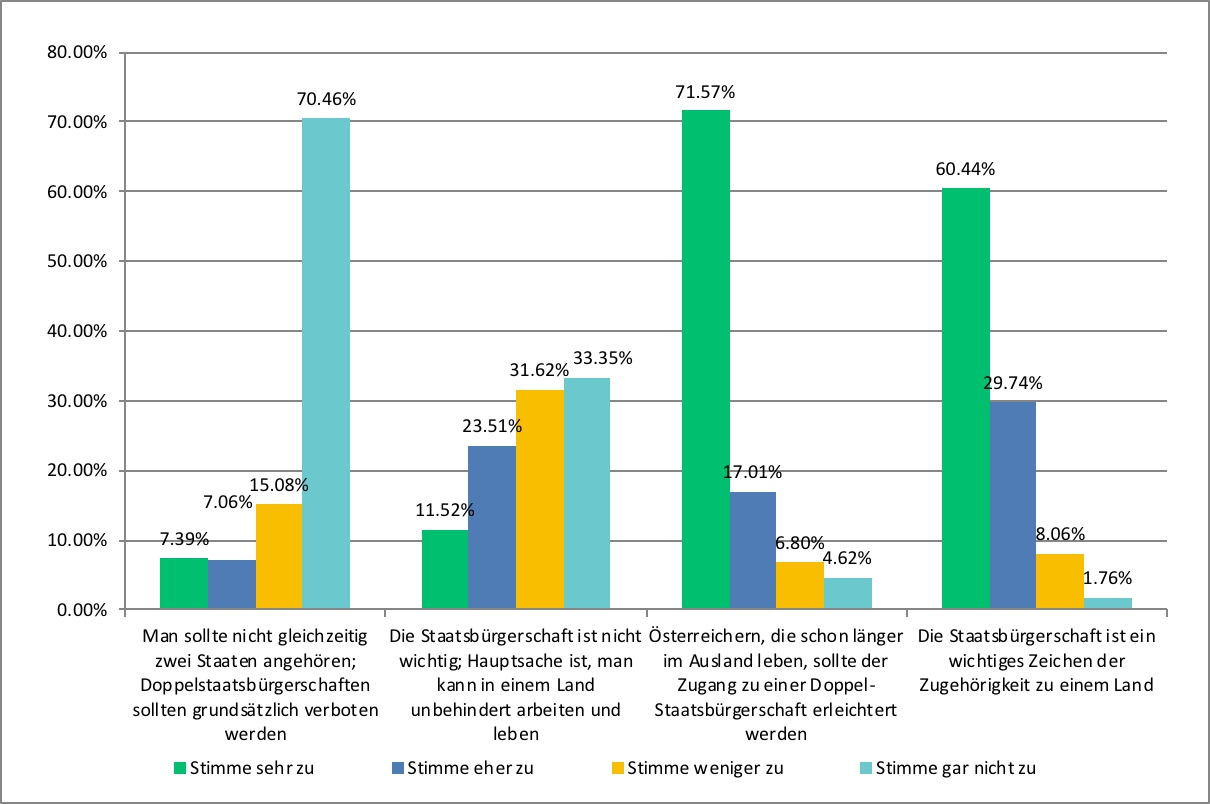 Abbildung 2: Interesse am Erwerb der Staatsbürgerschaft des Gastlandes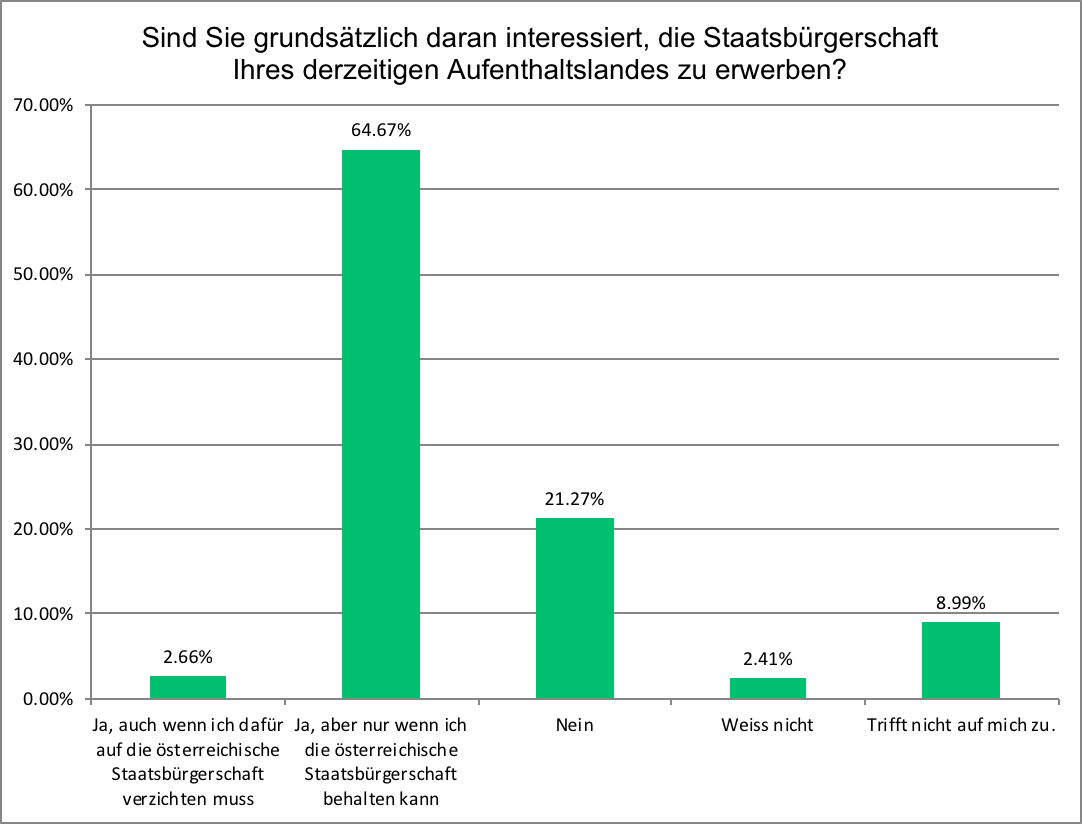 Abbildung 3 a, b: Aktivitäten und Wissen in Bezug auf den Erwerb der Staatsbürgerschaft 
                            des derzeitigen Aufenthaltslandes
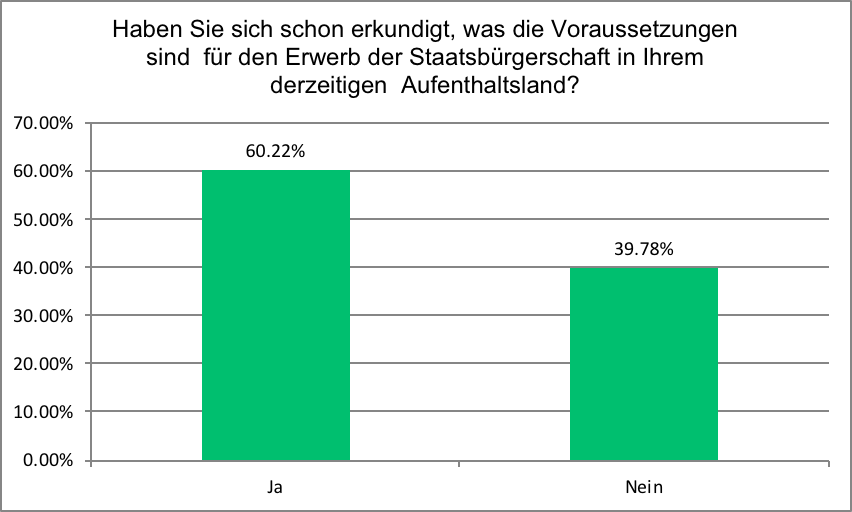 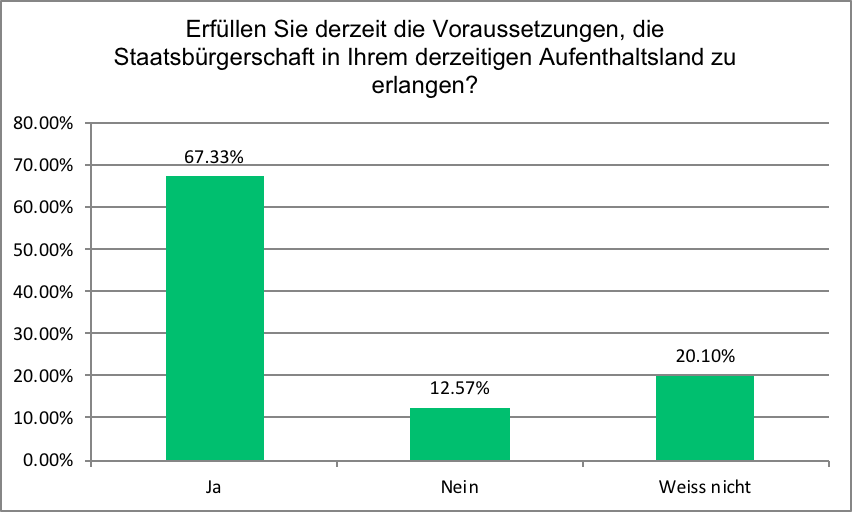 Abbildung 4 a, b: Beurteilung des Verfahrens zum Erwerb einer Doppelstaatsbürgerschaft und
                        Erwartungen an den Auslandsösterreicher-Weltbund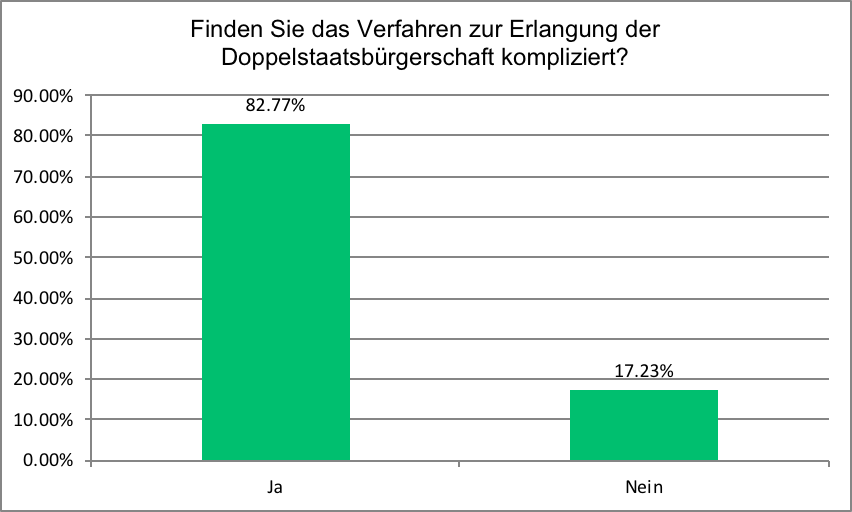 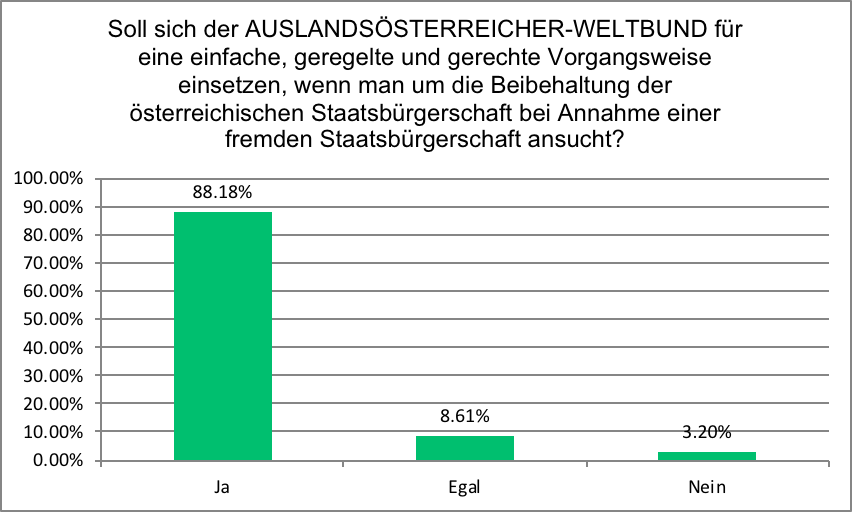 Abbildung 5: Daher des früheren Lebens in Österreich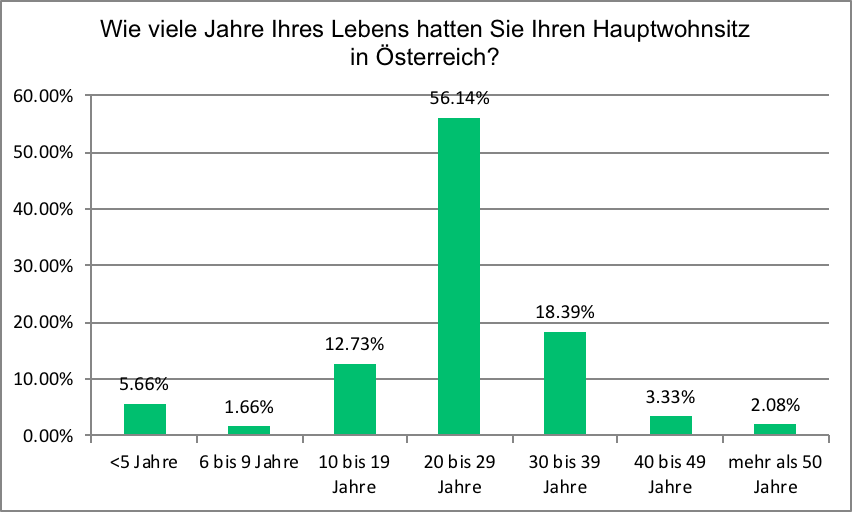 Abbildung 6: Dauer des Wohnsitzes im Gastland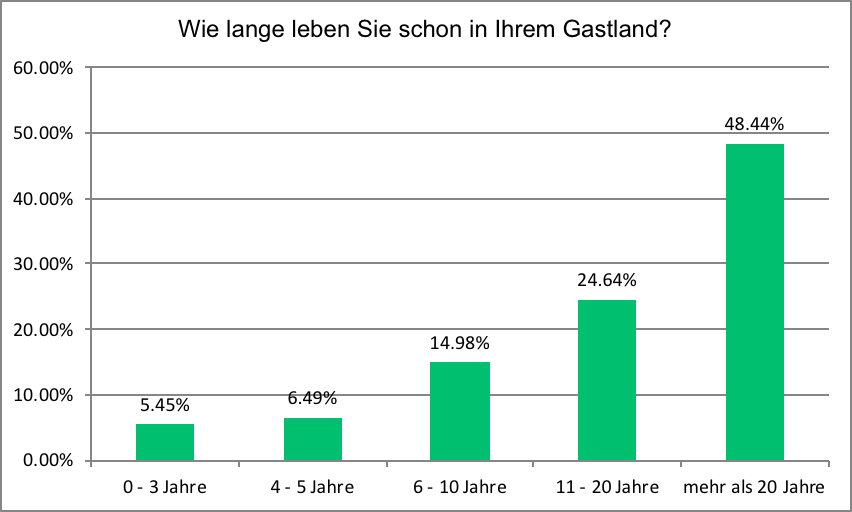 